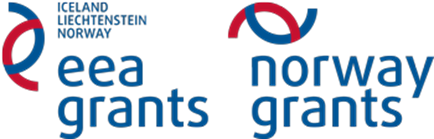 GEGRAAFIAHarjutus 8.2Eesmärk: kaitsealal orienteerumine.Lõiming õppeainetegq: bioloogia, geograafia.Praktiline ülesanne "Kaitsealal orienteerumine".1. Määrake oma asukoha koordinaadid navigatsiooniseadme (navigaatori) või mobiiltelefoni abil.2. Kasutades kompassi, määrake ümbruses  asuvate vabalt valitud viie geograafilise-/loodusobjekti asimuut. 3. Leidke vähemalt 5 erinevat kaitsealal kasvavat puuliiki (nii okas- kui ka lehtpuud) japange need kirja. 4. Tehke kindlaks kaitseala biotoop ja metsatüüp. 5. Leidke 10 taimeliiki, mis on enim levinud antud kaitsealal. Missugused taimed on iseloomulikud antud biotoobile, missugused on harvemini esinevad? Missugused taimed on kantud Punasesse raamatusse? Vajaliku informatsiooni leiate Internetist. 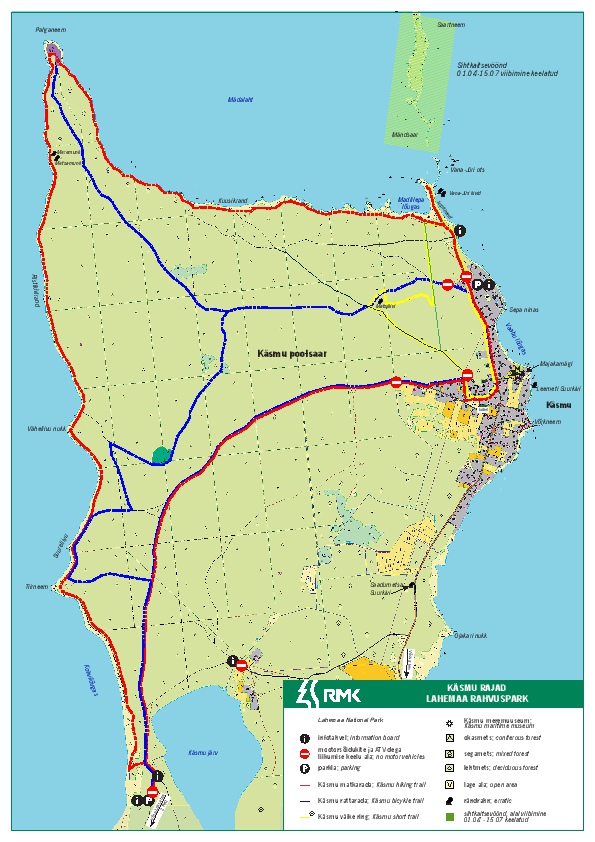 